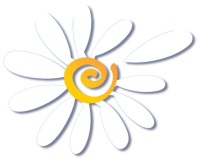 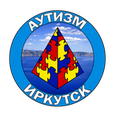 Пресс-релиз	9 Июля  2015 года                                                                                                ИРООРДсРАС «Аутизм-Иркутск»Фотовыставка«День со счастья  начинается...»8 июля в России уже традиционно с 2008 года  отмечается  День семьи, любви и верности.К этому замечательному и доброму празднику Иркутская  региональная общественная организация родителей детей  с  расстройствами аутистического спектра  «Аутизм-Иркутск» провела  фотоконкурс.Фотовыставка «День со счастья  начинается...»  – итог проведенного фотоконкурса, она  посвящена семьям, воспитывающим детей с расстройствами аутистического спектра (РАС). Это семьи, у которых можно поучиться любви, верности, терпению, настойчивости в борьбе  за своих детей.Также представлены фотографии  победительницы рубрики «Наши друзья», девочки без РАС.Фотовыставка – это социальный проект ИРООРДсРАС «Аутизм-Иркутск», осуществленный  при поддержке МБУК «Гуманитарный центр  – библиотека имени семьи Полевых». Фотовыставка будет проходить с 10 июля по 8 августа 2015 года в  Гуманитарном  центре – библиотеке имени семьи Полевых  по адресу г. Иркутск, м-н Университетский, 70.Цель фотовыставки:  Показать каждому из нас, даже тем, кто с этим не сталкивался, что если ребенок окружен  любовью и заботой  близких, аутизм – не приговор. Когда в два или в три годика вдруг уже очень явно оказывается, что с замечательным здоровым малышом  абсолютно все «не так», как с его ровесниками, это  - не конец,  это только начало. Начало  работы, настоящей,  безусловной и деятельной любви родных. И только от родных зависит все, что будет с ребенком  дальше. Это зависит от упорства пап и мам, бабушек и дедушек  в поиске специалистов, методик, в постоянной работе с ребенком. Зависит от желания семьи просто жить. Потому  что как бы тяжело ни было,  ребенок с аутизмом – это просто ребенок, это радость и счастье. Иногда очень трудное, но счастьеДень со счастья  начинается, когда родные рядом! Мы в этом уверены!Контакты:Иркутская  региональная  общественная  организация  родителей детей с расстройствами аутистического спектра «Аутизм-Иркутск»  http://autism38.ru   autism38@bk.ru    Тел.:  91 94 83;  8 983 248 43 84;  8 964 350 69 46;     Иркутск – 58, а/я 66